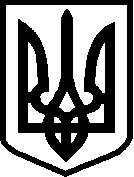 ВОРОНОВИЦЬКА  СЕЛИЩНА  РАДАВІННИЦЬКИЙ РАЙОН   ВІННИЦЬКА  ОБЛАСТЬВИКОНАВЧИЙ  КОМІТЕТР І Ш Е Н Н Я  № 35218 жовтня  2017 року                                                                  смт. Вороновиця Про стан готовності КП «НАДІЯ» дороботи в осінньо – зимовийперіод 2017-2018 роки .      Заслухавши та обговоривши інформацію  керівника КП «Надія»  Нагорного  Д.В. «Про  стан готовності  комунального підприємства «НАДІЯ» до  роботи в осінньо-зимовий період 2017-2018 років, відповідно до підпункту 1  пункту а  статті 30 Закону України „Про місцеве   самоврядування  в Україні” виконавчий  комітет  селищної радиВ И Р І Ш И В :1.Інформацію керівника КП «Надія»  Нагорного  Д.В. «Про  стан готовності  Комунального – підприємства до  роботи в осінньо-зимовий період 2017-2018 років, прийняти  до відома.2.Рекомендувати  керівнику КП «Надія» провести аналіз підготовки до роботи  в зимовий період та вжити  відповідні заходи  по  ліквідації  виявлених  недоліків.СЕЛИЩНИЙ  ГОЛОВА                                        О.Г.КОВІНЬКО              